1. The entire collection of individuals or objects about which information is desired is called a sample.2. A study is an observational study if the investigator observes the behavior of a response variable when one or more factors are manipulated.3. By definition, a simple random sample of size n is any sample that is selected in a manner to guarantee every individual in the population has an equal chance of selection.4. Response bias can occur when responses are not actually obtained from all individuals selected for inclusion in the sample.5. Selection bias can occur if volunteers only are used in a study.6. Stratified sampling is a sampling method that in no way involves simple random sampling.7. Increasing sample size will generally eliminate bias in a sample.8. As long as the sample size is small relative to the population, there is little practical difference between sampling with replacement and sampling without replacement.9. Clusters are non-overlapping subgroups of a population that have been identified as homogeneous.10. Random subpopulations of a population are called strata.11. Blocking is a technique that can be used to filter out the effects of extraneous factors.12. A placebo is identical in appearance to the treatment of interest, but contains no active ingredients.13. In a well-designed experiment, the factors are confounded whenever possible.14. A treatment is any particular combination of values for the explanatory variables.15. Two factors are extraneous if their effects on the response variable cannot be distinguished from one another.16. Random assignment to treatments will guarantee groups that are exactly alike for experimental purposes.17. The method of control wherein an extraneous variable is held constant is called blocking.18. A control group provides a baseline for comparison to a treatment group.19. Random assignment of volunteers should result in comparable experimental groups.20. If the subjects as well as the person measuring the response are aware of the treatment assigned to the subject, only single-blinding is being used.21. Replicating in an experiment means that the number of subjects is greater than 1.22. Which of the following statistical studies is an observational study?​23. Which of the following statistical studies is an experimental study?​24. Select the correct sampling method for the following situation.​To analyze the level of employee satisfaction at stores in a certain large city, a grocery store chain selects eight store locations at random and surveys all employees at these locations.​25. A study is commissioned to determine whether piglets gain body mass more rapidly when a certain hormone is introduced into their feed. In January, a random sample of 40 10-week-old piglets receives a diet that includes the hormone. Sixteen weeks later, the average weight increase is determined. A similar experiment is conducted the following June with a random sample of 36 piglets, except the hormone is removed from the diet.​Which of the following do you think represents the most serious flaw in this study?​26. Which of the following best describes the meaning of “variable confounding”?​27. Which of the following statements is false?​28. Which of the following best summarizes “nonresponse bias”?​29. A researcher wishes to study the relationship between the level of background noise and mental concentration. The treatment (noise level) will have three levels: no noise, low-intensity noise, and high-intensity noise. the subjects are to be divided into three groups, and each group is to receive one of the treatments. He has available to him a set of 60 female volunteers and a set of 90 male volunteers. What experimental design strategy would help him eliminate the introduction of gender as a confounding variable?​30. For which of the following types of studies is it impossible to draw cause-and effect conclusions?I). Completely randomized experiments
II). Randomized block experiments
III). Observational studies31. To estimate the proportion of students who plan to purchase tickets to an upcoming school fundraiser, a high school decides to sample 100 students as they register for the spring semester. There are 2000 students at the school. Which of the following sampling plans would result in a simple random sample?​32. We have distinguished two types of studies: observational and experimental. Briefly explain the essential difference(s) between these two types of study.33. The following paragraph describes an actual study. After reading the description, determine whether the study is an observational study or an experiment. Justify your answer with specific references to the information in the study.​"We compared paired daytime and night counts of wild brook trout, brown trout, and rainbow trout made by the same snorkelers in five streams during August 1994. Overall, we counted 109 trout in the daytime and 333 trout at night. We speculate that trout counted at night were present during the daytime but were hidden from view. Biologists should consider that trout behavior and susceptibility to being seen might vary a great deal between daytime and night, even during summer. In some streams, the majority of trout may not be seen during the daytime."34. The following paragraph describes an actual study. After reading the description, determine whether the study is an observational or experimental study. Justify your answer with specific references to the information in the study.​"Before the opening of the new International Airport and the termination of the old airport, children near both sites were recruited into aircraft-noise groups (aircraft noise at present or pending) and control groups with no aircraft noise and closely matched for socio-economic status. A total of 326 children (mean age = 10.4 years) took part in three data-collection waves, one before and two after the switch-over of the airports. After the switch to the new airport, long-term memory and reading were found to be impaired in the noise group at the new airport, and improved in the formerly noise-exposed group at the old airport."35. Briefly describe how populations and samples differ.36. A friend of yours, who is not taking statistics, wonders why it is that anyone would choose to take a sample. "Obviously," she says, "you would get better information from a census." In a short paragraph, explain why it is that statisticians take samples rather than taking a census.37. The most basic sampling method studied in statistics is the simple random sample (SRS). In your own words, what is the correct definition of a simple random sample of size n?38. The ZZZ chain of motels has a standard method of constructing their rooms to maximize the ease of parking for its customers. The rooms are arranged in adjacent buildings so that each customer can park outside the rented room. The layout for one of the hotels with 48 rooms located along a famous highway is diagrammed below:
​​The manager would like to survey customers in 12 of his rooms (one randomly selected customer for each room selected in the sample) to assess their satisfaction with the motel services. The surveys will be placed on the customers' beds before they check in to the motel. In order to make the directions easy to follow, he elects to use systematic sampling.
39. Bias is a serious problem that sometimes arises when one takes a sample.
40. Bias, the tendency for samples to differ from the corresponding population in some systematic way, might be due to: (a) selection bias, (b) response bias, and/or (c) nonresponse bias. In a few sentences, discuss the differences among these different biases.41. The two paragraphs below discuss aspects of two studies, each of which exhibit a bias. For each study, decide whether the problem is selection bias, response bias, or nonresponse bias, and in a few sentences explain why you chose your answer.
42. Three methods for random sampling are: (a) simple random sampling, (b) stratified random sampling, and (c) cluster sampling. In a few sentences, discuss the similarities and differences among these sampling methods. Specifically, what sampling circumstances would lead you to choose each of these methods?43. A pharmaceutical company wants to test its new drug that is designed to help balding men grow more hair. From their records of past customers, the company has data on about 5,000 men. The data contains information about the men's hair color, age, and percent of baldness. (A partial list is given below.) For their anticipated experiment, they want to take a sample that is representative of their customers.
​44. In evaluating an experiment, how would you determine if a variable is an explanatory variable or an extraneous variable?45. In evaluating an experiment, how would you determine if a variable is an explanatory variable or a response variable?46. One of the tasks of wildlife biologists is to estimate bird populations. One method for doing this is to walk a "transect," typically a long randomly selected rectangle, and count the number of particular species that are seen. During hunting season the biologists wear brightly colored clothes as a protective measure. A theory, known as the "species-confidence hypothesis," predicts that birds may react to these brightly colored clothes. A robin, for example, when confronted with a biologist wearing an orange color may be less afraid than if the biologist were wearing a brown color. The idea is that the orange color gives the robin some "confidence" that the biologist is another (really big!) bird. This is a difficulty because a robin that is less afraid of the biologist may be easier to see and therefore "count" because the robin lets the biologist get closer. This would result in too high an estimate of the robin population. To test this theory a biologist performed a study in her area, wearing a bright orange vest or a brown vest while working. After training herself to accurately estimate distances she indicated on her notes how close the robins would let her get before they flew away (the "approach distance"), using this as a measure of their "confidence." She randomly selected her starting points in each trip through the transects and also carefully noted the weather conditions, specifically the wind speed.
47. The likelihood that an animal will successfully avoid a predator's attack should increase if the presence of the predator is detected. Animals are, of course, known to warn others of a predator's presence--the well-known prairie-dog warning call is an example. Some aquatic animals are known to send chemical signals. For example the crayfish and Iowa darter may excrete ammonium from their gills or possibly in their urine during periods of heightened metabolic activity. In an experiment to see if red-legged frogs (Rana aurora) may send or respond to chemical signals, specimens in Oregon were collected as embryos and raised in an aquarium. As tadpoles they were separated into two pairs of aquaria. The "upper tank" in each pair was connected to the "lower tank" to create a (very!) small river. A wooden heron model was placed in one of the upper tanks and moved around for 30 seconds to simulate a predator attack. Both the sender (upper tank) and receiver (lower tank) animals were monitored for added activity (increased movement) indicating antipredator behavior.
48. A common practice of teachers is to have students exchange their quizzes and grade each others. In addition to decreasing the teacher's work load, the reduced time between quiz and feedback is thought to be a plus for learning. Your U.S. History teacher, aware of your statistical prowess, has asked you to design an experiment to test this theory. You have decided to use the mid-term exam (not graded by students) as your response measure. Your history teacher has three classes, one early in the morning, one at noon, and one late in the afternoon. Each class contains 30 students.
49. In competitive sports, video recorders have been used more frequently in recent years. The idea behind the recorder is that coaches can replay training sessions for more effective feedback to the athlete. Some people believe video recording may make the athletes more nervous and actually decrease their performance. You have been asked to design an experiment to address this issue for competitive high school tennis players. You have decided to use the accuracy of tennis serves as your response variable, and the number of successful serves out of 100 as your performance measure. The subjects for your experiment are 60 high school male competitive tennis players of varying ability who have volunteered for the experiment.
50. Suppose that two experiments were conducted to assess the effect of a new insect repellant. In Experiment A, a simple random sample was taken from the population of River City. In Experiment B, a simple random sample from a group of volunteers from the population of River City was used. The results of the experiments were the same: fewer insects landed on the arms that had been treated with the insect repellant. The volunteers were randomly assigned to the two treatments in both experiments.
51. Suppose that two experiments were conducted to compare the effects of two new insect repellants. In Experiment X, a simple random sample was taken from the population of River City, and the citizens were randomly assigned to repellant A and repellant B. In Experiment Y, a stratified random sample was taken from the population of River City, and the citizens were randomly assigned to repellant A and repellant B. (River City has 4 geographic areas of town, the NE, NW, SE, and SW quadrants; 100 people from each quadrant were sampled for Experiment B.)

The results of the experiments were the same: fewer insects landed on the arms that had been treated with insect repellant A.
52. Fifty-five people volunteered to participate in a statistical study. For each volunteer, a coin was tossed. If the coin landed tails up, the volunteer was assigned to group 1. If the coin landed heads up, the volunteer was assigned to group 2. Those in group 1 were asked to eat carrot salad daily for 1 year. Those in group 2 were asked not to eat carrot salad for 1 year. At the end of the year, the progress in improving vision was significantly higher for group 1 than for group 2. Did the study use a random selection from some population? Did the study use random assignment to experimental groups?​53. Two hundred people who live in San Francisco volunteered to participate in a statistical study. The volunteers were divided into two groups by age, with people under 40 years old in group 1 and people 40 years of age and older in group 2. Those in group 1 were asked to go in for sports once a day for 1 month. Those in group 2 were asked not to go in for sports for 1 month. At the end of the month, progress in weight reduction was significantly higher for group 1 than for group 2. From the resulting data, the researchers concluded that daily sports exercises help every San Francisco resident lose weight faster. Based on the study design, do you think that the conclusions are reasonable?54. Suppose you want to know how many times per month people of Portland go shopping. You interviewed fifty women from Portland selected randomly. Is the sample likely to be representative of the population of interest?55. Suppose you want to learn how often students of the Faculty of Arts and Sciences of Harvard University visit the gym. You interviewed students of this faculty with an athletic build. Is the sample likely to be representative of the population of interest?​56. One hundred fifty people who live in Houston volunteered to participate in a statistical study. The volunteers were divided into two groups, with people who have children in group 1 and people who do not have children in group 2. Those in group 1 were asked to eat a lemon slice daily for five months. Those in group 2 were asked not to eat a lemon for five months. At the end of the study it was found that on average, people in group 1 were sick less often than those in group 2. Did the study use a random selection from some population? Did the study use random assignment to experimental groups?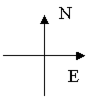 